ПРОЕКТ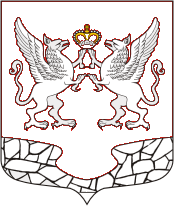 СОВЕТ ДЕПУТАТОВ МУНИЦИПАЛЬНОГО ОБРАЗОВАНИЯ ЕЛИЗАВЕТИНСКОЕ СЕЛЬСКОЕ ПОСЕЛЕНИЕ ГАТЧИНСКОГО МУНИЦИПАЛЬНОГО РАЙОНА ЛЕНИНГРАДСКОЙ ОБЛАСТИРЕШЕНИЕ«Об утверждении перечня муниципальных услуг, которые являются необходимыми и обязательными для предоставления органами местного самоуправления муниципального образования Елизаветинское сельское поселение Гатчинского муниципального района Ленинградской области»В соответствии с ст.35,47 Федерального закона от 06.10.2003 № 131-ФЗ «Об общих принципах организации местного самоуправления в Российской Федерации», с п.1 ст.9 Федерального закона от 27 сентября 2011 года № 210-ФЗ «Об организации предоставления государственных и муниципальных услуг», Уставом Елизаветинского сельского поселения, Совет депутатов Елизаветинского сельского поселения РЕШИЛ:1. Утвердить Перечень муниципальных услуг, которые являются необходимыми и обязательными для предоставления органами местного самоуправления муниципального образования Елизаветинское сельское поселение Гатчинского муниципального района Ленинградской области согласно Приложению № 1 к настоящему решению. 2. Услуги, которые являются необходимыми и обязательными для предоставления органами местного самоуправления муниципального образования Елизаветинское сельское поселение Гатчинского муниципального района Ленинградской области оказываются на безвозмездной основе.3. Решения Совета депутатов муниципального образования Елизаветинского сельского поселения от 30.01.2020 г. № 35 «Об утверждении перечня муниципальных услуг, предоставляемых   на   территории муниципального образования Елизаветинское сельское поселение»,                                         признать утратившими силу.4. Настоящее Решение подлежит официальному опубликованию в периодическом печатном издании - газете «Елизаветинский Вестник», размещению на официальном сайте Администрации МО Елизаветинского сельского поселения и вступает в силу после его официального опубликования.5. Контроль за выполнением настоящего постановления оставляю за собой.Приложение: Перечень муниципальных услуг, предоставляемых на территории 
            муниципального образования Елизаветинское сельское поселение на ___л.Глава муниципального образования Елизаветинского сельского поселения                             	                  Е.В. Самойлов«__»_______ 2020 г.                     № _____ 